ПРОКУРАТУРА НА РЕПУБЛИКА БЪЛГАРИЯ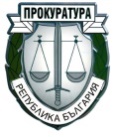 апелативна прокуратура – бургас  ТИПОВА ДЛЪЖНОСТНА ХАРАКТЕРИСТИКА        НА ДЛЪЖНОСТТА “СЪДЕБЕН ДЕЛОВОДИТЕЛ” В СЛУЖБА „РЕГИСТРАТУРА И ДЕЛОВОДСТВО“КОД ПО НКПД 44152003Минимален ранг за заемане на длъжността VЦЕЛ И ОПИСАНИЕ НА ДЛЪЖНОСТТАСъдебният деловодител приема, описва и изпраща всички входящи и изходящи документи, въвежда данни в Унифицираната информационна система на Прокуратурата на Република България, извлича и обобщава статистическа информация свързана с дейността на Прокуратурата.ОСНОВНИ ЗАДЪЛЖЕНИЯ И ОТГОВОРНОСТИ приема и регистрира входящата кореспонденция;изпраща изходящата кореспонденция;осигурява информация за получената и изпратената кореспонденция;разпределя и направлява постъпилата поща;образува в дела и преписки разпределените входящи документи;извършва вписвания в съответните деловодни книги;прилага новопостъпили документи, подрежда и номерира документите към делата;прилага новопостъпили документи към висящите дела;приема, съхранява и предава по принадлежност веществените доказателства, води опис на съдържанието им и ги връща след приключване на делата съгласно указанията на прокурора; предава на прокурорите за решаване разпределения доклад;следи  за изтичане на съответните процесуални срокове и уведомява за това прокурора;отговаря за подреждането и съхраняването на делата в деловодството;изпраща обратно делата и преписките, постъпили от други прокуратури, след приключване на преписката в съответната прокуратура;предоставя справки по делата и преписките;подготвя и изпраща до съответната инстанция делата и преписките, по които са постъпили жалби;в изпълнение на възложените задачи пази и съхранява съдебната документация;при повреждане, загубване или изчезване на документи незабавно  уведомява съдебния администратор;предава за архивиране приключените дела и преписки;въвежда данни в Унифицираната информационна система на Прокуратурата на Република България относно:всички преписки, досъдебни производства;цялата входяща и изходяща кореспонденция на прокуратурата; извежда справочната информация от Унифицираната информационна система на Прокуратурата на Република България;осъществява обработване и  извличане на данни необходими за статистическата отчетност;изготвя и обобщава справки.при изпълнение на възложените задачи, не се допуска закъснения,  забавяне или други отклонения;въвежда в работата нови служители, като се задължава да им разяснява и отговаря на техни въпроси, свързани с изпълнението на служебните им задължения;при необходимост замества и съвместява работата на другите служители от службата;има задължения и носи отговорност за спазване законодателството на Република България, всички вътрешни правила, правилници и заповеди, касаещи дейността на ПРБ;извършва и други задачи, възложени от прекия ръководител, свързани с изпълнение на длъжността.ПОДЧИНЕНОСТ, ВРЪЗКИ И ВЗАИМОДЕЙСТВИЯСъдебен администратор↓Завеждащ служба „Регистратура и деловодство“↓Съдебен деловодителЛицето заемащо тази длъжност носи отговорност за резултатите от изпълняваните от него задължения. Има  непосредствени  взаимоотношения  със служителите и магистратите. Осъществява вътрешни и външни  професионални контакти с органи  и организации,  в кръга на изпълняваните  функционални  задължения.ИЗИСКВАНИЯ ЗА ЗАЕМАНАТА ДЛЪЖНОСТ: За съдебен деловодител се назначава лице, което :е български гражданин;е навършило пълнолетие;не е поставено под запрещение;не е осъждано за умишлено престъпление от общ характер;не е лишено по съответен ред от правото да заема определена длъжност;отговаря на изискванията за заемане на длъжността, предвидени в нормативните актове, ПАПРБ, в Класификатора на длъжностите в администрацията, издаден от прокурорската колегия на ВСС и в длъжностната характеристика за съответната длъжност;има завършено средно образование и компютърна грамотност.	